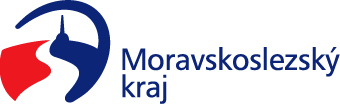 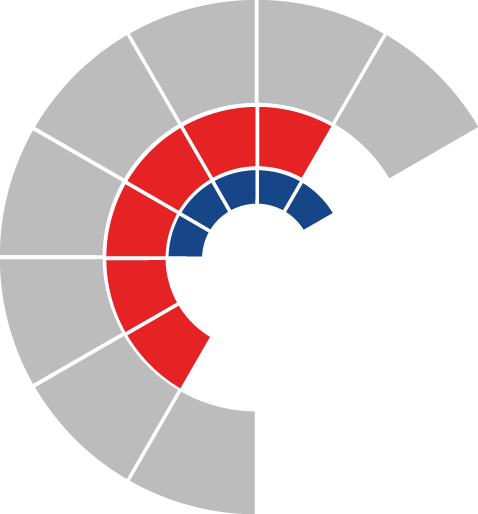 						Výbor pro dopravu zastupitelstva kraje 										 Výpis z usneseníČíslo jednání:	VD18		Datum konání:	23.05.2023Číslo usnesení: 18/138Výbor pro dopravu zastupitelstva krajebere na vědomíinformace o postupu přípravy procesů na základě nichž bude uzavřena smlouva o veřejných službách v přepravě cestujících a zajištění provozního souboru Bruntálsko, dle předloženého materiáludoporučujezastupitelstvu krajerozhodnout změnit usnesení č. 11/1112 ze dne 10.3.2023 bod 2. tak, že se text „899.719.920 Kč“ nahrazuje textem „1.559.719.920 Kč“, za předpokladu spolufinancování výkonů na lince R 27 Ostrava – Opava – Krnov – Olomouc v plné výši ze strany Ministerstva dopravy ČR, dle předloženého materiálZa správnost vyhotovení:Ing. Natálie KapcalováV Ostravě dne 23.05.2023Ing. Vladimír Návratpředseda výboru pro dopravu